О  проведении соревнований – социальной Спартакиады среди лиц с ограниченными физическими возможностями.На основании календарного плана официальных физкультурных мероприятий и спортивных мероприятий Красноярского края на 2012 год, утвержденного приказом министерства спорта, туризма и молодежной политики Красноярского края № 276-п от 29.12.2011 г., календарного плана спортивно-массовых и оздоровительных мероприятий и соревнований с участием спортсменов и команд города Канска на 2012 год, утвержденного постановлением администрации города Канска № 2645 от 30.12.2011 г., в целях пропаганды физической культуры и спорта среди лиц с ограниченными физическими возможностями, на территории города Канска, руководствуясь ст. 30, 35 Устава города Канска, ПОСТАНОВЛЯЮ:     1.Отделу физической культуры, спорта, туризма и молодежной политики администрации города Канска (Ю.А. Сабиров), МБУ ФОК «Текстильщик» (Л.И. Бакшеева), МКУ «Управление социальной защиты населения администрации города Канска (В.Э. Поляков) организовать и провести соревнования – социальную Спартакиаду среди лиц с ограниченными физическими возможностями, в Доме спорта  «Текстильщик» 26октября  2012 года, начало соревнований в 14.00 часов.     2. Утвердить положение о проведении соревнований, согласноприложению № 1.     3. Утвердить план мероприятий по подготовке и проведению соревнований, согласноприложению № 2.     4. Рекомендовать межмуниципальному отделу МВД России «Канский» (К.К. Крижус) обеспечить безопасность движения транспорта и охрану общественного порядка во время и на месте проведения соревнований.     5. Муниципальному бюджетному учреждению здравоохранения «Канская центральная городская больница» (В.А. Шиповалов) организовать медицинское обслуживание соревнований.     6. Уведомить муниципальное казенное учреждение «Управление по делам ГО и ЧС» (А.В. Комарчев) о проведении соревнований.7. Муниципальному казенному учреждению «Управление образования администрации города Канска» (А.П. Панов)проинформировать общеобразовательные учреждения о проведении социальной Спартакиады среди лиц с ограниченными физическими возможностями.     8. Муниципальномубюджетному учреждению«Многопрофильный молодежный центр» (Т.Ю. Осипова) подготовить и провести торжественное открытие и обеспечить звуковое обслуживание соревнований.9. Главному специалисту по работе со средствами массовой информации В.П. Англицкой разместить данное постановление на официальном сайте администрации города Канска в сети Интернет.10. Контроль за исполнением данного постановления возложить на заместителя главы города Канска по социальной политике Н.И. Князеву.11. Постановление вступает в силу со дня подписания.Глава города Канска                                                                      Н.Н. КачанПриложение № 1 к постановлению  администрации     города     Канска   от ________2012г. № ___________Положениео проведении социальной Спартакиады среди лиц с ограниченными физическими возможностями.1.Целиизадачи           Спартакиада проводится в целях вовлечения детей и подростков с ограниченными возможностями здоровья в занятия адаптивной физической культурой и спортом. Содействие гармоничному физическому и психическому развитию детей и подростков с ограниченными возможностями здоровья. Привлечение внимания родителей к подготовке спортивно-массовой работы с детьми с ограниченными возможностями здоровья.2. Время и место проведения           Спартакиада проводится на спортивной базе ФОК «Текстильщик» 26 октября 2012г., начало в 14.00 часов.3. Руководство соревнованиями         Общее руководство проведением социальной Спартакиады осуществляет Отдел физической культуры, спорта, туризма и молодежной политики администрации города Канска и МКУ «Управление социальной защиты населения администрации г. Канска». Непосредственное проведение соревнований возлагается на главную судейскую коллегию и главного судью соревнований Н.В.Гуркову4.Участники соревнований            К участию в социальной Спартакиаде допускаются юноши и девушки 2005 г.р и старше (до 18 лет) с ограниченными физическими возможностями. Команды для участия в «Веселых стартах» формируются на месте проведения соревнований. Заявки на участие с печатью медицинского учреждения предоставляются на заседание ГСК, по форме:5.Программа соревнований7.Определение победителейВ «Веселых стартах» победитель определяется по наилучшему техническому результату.В дартсе, настольном теннисе, шашках победитель определяется по наибольшему количеству набранных очков.8. НаграждениеКоманды и участники ставшие победителями и призерами соревнований по видам спорта, награждаются: - призами МКУ «Управления социальной защиты населения администрации города Канска»;- грамотами отдела физической культуры, спорта, туризма и молодежной политики администрации города Канска.9. Финансирование	Финансовые расходы связанные с награждением, несет МБУ ФОК «Текстильщик» и МКУ «Управление социальной защиты населения администрации города Канска».Начальник отдела ФКСТиМП              Ю.А. СабировПриложение № 2 к постановлению  администрации     города     Канска   от__________2012г. №__________Планмероприятийпо подготовке и проведению соревнований -социальной Спартакиады среди лиц с ограниченными физическими возможностямив Доме спорта «Текстильщик», 26октября  2012 года в 14.00 часов.Начальник отдела ФКСТиМП              Ю.А. Сабиров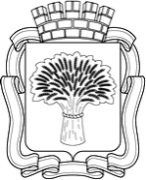 Российская ФедерацияАдминистрация города Канска
Красноярского краяПОСТАНОВЛЕНИЕРоссийская ФедерацияАдминистрация города Канска
Красноярского краяПОСТАНОВЛЕНИЕРоссийская ФедерацияАдминистрация города Канска
Красноярского краяПОСТАНОВЛЕНИЕРоссийская ФедерацияАдминистрация города Канска
Красноярского краяПОСТАНОВЛЕНИЕ24.10.2012 г.№1633п\п Ф.И. участникаГод рожденияВиза  врачап\пВид спортаСостав командыУсловия проведенияПодведение  итогов1.ДартсВсе желающиеСоревнования личные, каждый участник выполняет по 3 броска с расстояния по наибольшему количеству набранных очков2.ШашкиПобедитель определяется отдельно среди юношей и девушекПо круговой системеПо наибольшему количеству набранных очков3.Настольный теннисПобедитель определяется отдельно среди юношей и девушекПо круговой системепо наибольшему количеству набранных очков4.«Веселые старты»10 человек независимо от полапобедитель определяется по наилучшему техническому результату.№МероприятиеСрокиМесто проведенияОтветственныйПодготовить спортсооружение для проведения соревнованийдо 26.10.2012г.Дом спорта «Текстильщик»Л.И. Бакшеева Подготовить комнаты для ГСК, раздевалки для судей, спортсменов, представителей26.10.2012г.Дом спорта «Текстильщик»Л.И. Бакшеева Обеспечить призовой фонд, приобрести призы для победителей и призёров подготовительный период-Н.В. ГурковаЕ.Г. БезрукихОбеспечить безопасность движения и охрану общественного порядка на месте проведения соревнований26.10.2012г.Дом спорта «Текстильщик»К.К. КрижусОрганизовать медицинское обслуживание соревнований26.10.2012г.с 14.00Дом спорта «Текстильщик»В.А. ШиповаловПроинформировать общеобразовательные учреждения о проведении социальной Спартакиадысреди лиц с ограниченными физическими возможностями26.10.2012г.Дом спорта «Текстильщик»А.П. ПановОбеспечить дежурство специалистов на месте проведения соревнований26.10.2012г.Дом спорта «Текстильщик»А.В. КомарчевПодготовить и провести торжественное открытие и обеспечить звуковое обслуживание соревнований26.10.2012г.Дом спорта «Текстильщик»Т.Ю. Осипова